Nota: Deberá elegir Compras Realizadas se  posicionara en el combo de Concursos y Adj. Directas y deberá elegir Solo Adj Directas. y darle click  en Buscar.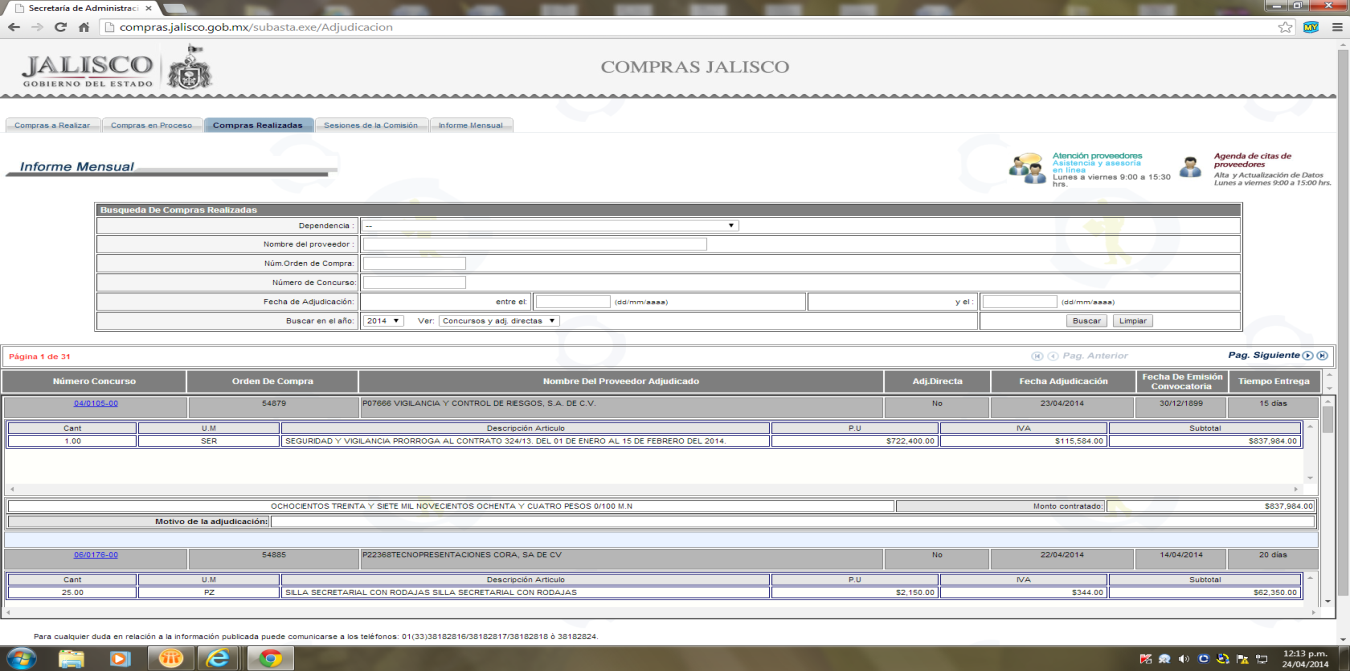 Nota: Se le informa, que si es de su interés el contrato u orden de compra o cualquier documento soporte relativo a los procesos de compra, se encuentran a su disposición a través  de la unidad de Transparencia de la Secretaría de Planeación, Administración y Finanzas, lo anterior, en razón de que no es posible publicarlos, por la cantidad de documentos y capacidad que representa en el  sistema.